Техническое описание ТМЦ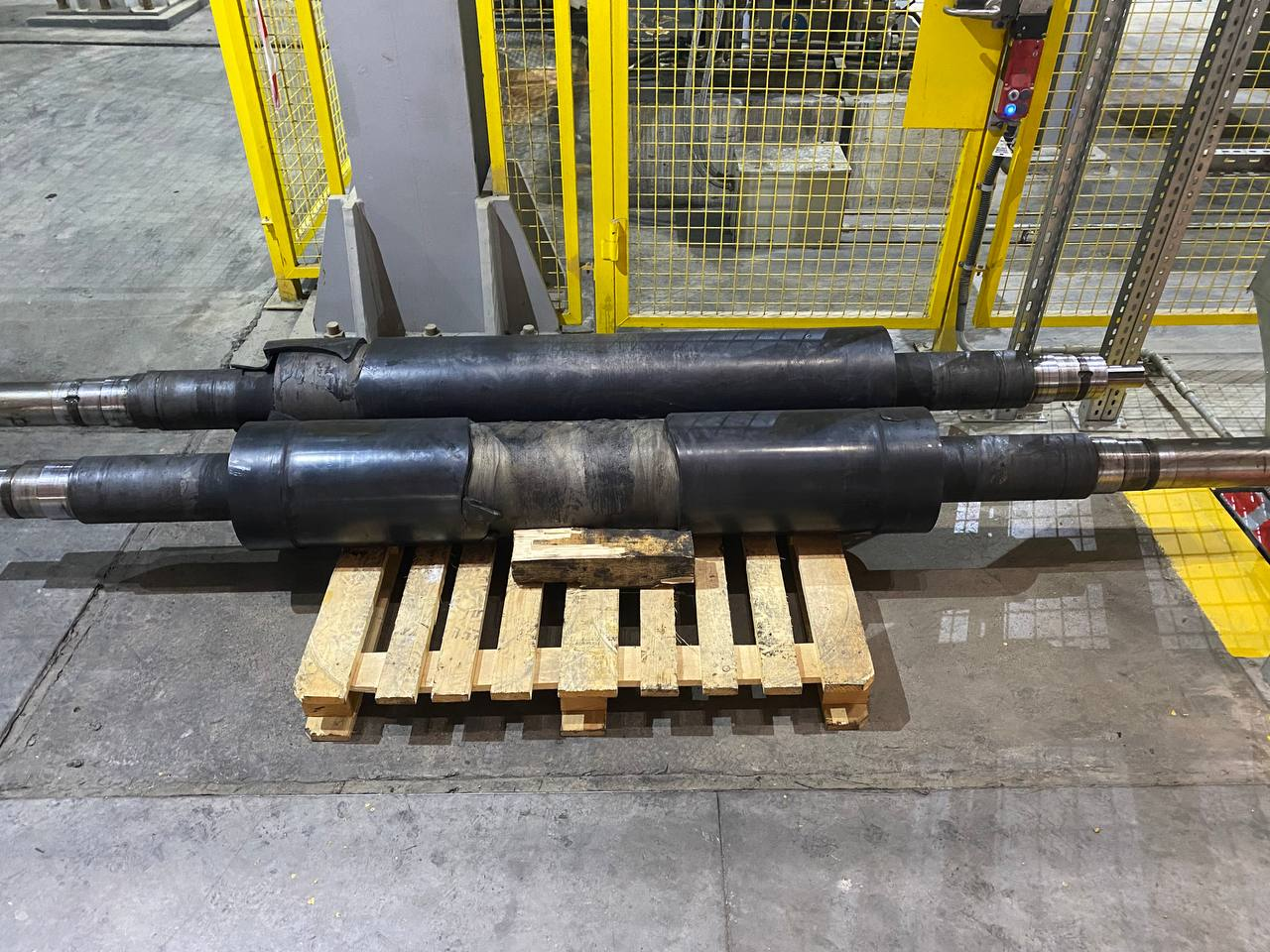 №Наименование детали (Англ.)Наименование детали (Рус.)Единица измеренияКол-воНомер детали (или артикул) производителяСпецификация, марка и/или модельПолная техническая характеристикаПроизводитель, бренд (указать обязательный или рекомендованный)Из какого материала изготовленГде используется (участок, агрегат, оборудование и др.)Краткое описание и цель использованияФото бирки (шильдика)Фото (общий вид)1Wringer rollРолик отжимной шт2Детальный чертеж Danieli7.394924.NСборочный чертеж Danieli 8.8494890.N-Ширина 300мм              Длина 1500ммПокрытие 15 мм (резина)-РезинаАНГЦПредназначен для предотвращения попадания щелочного раствора в ванну промывки.